
ΕΛΛΗΝΙΚΗ ΔΗΜΟΚΡΑΤΙΑ
ΝΟΜΟΣ ΗΡΑΚΛΕΙΟΥ 
ΔΗΜΟΣ ΗΡΑΚΛΕΙΟΥ 
ΕΠΙΤΡΟΠΗ ΠΟΙΟΤΗΤΑΣ ΖΩΗΣ 
ΣΥΝΕΔΡΙΑΣΗ: 12 η
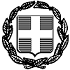 έκδ.1.αναθ.4 ημ/νια έγκρ. 30/9/2014 ΔΥΠ-ΥΠΟ 017 




Ηράκλειο : 22/07/2020 

Αριθμ.πρωτ.: 59974 Προς 

Τα Τακτικά Μέλη κ.κ.: 
Ι.Αναστασάκη, Μ.Καναβάκη, 
Σ.Καλογεράκη-Αρχοντάκη, Θ.Λεμονή, 
Μ.Παττακό, Ν.Γιαλιτάκη, 
Ι.Ψαρρά, Μ.Χαιρέτη, 
Γ.Μανδαλάκη, Γ.Νιωτάκη.
Τα αναπληρωματικά μέλη κ.κ.:
Ε.Παπαδάκη-Σκαλίδη, Ν.Αγγελάκη, 
Α.Πλεύρη, Γ.Μακαρόνα, 
Ν.Μεραμβελλιωτάκη, Ρ.Σενετάκη 
Α.Αθανασάκη, Σ.ΚώνσταΚοινοποίηση. : 
1. κ. Β. Λαμπρινό, Δήμαρχο Ηρακλείου 
2. Αντιδημάρχους Δήμου Ηρακλείου 
3. κ. Γ.Πασπάτη, Πρόεδρο Δ.Σ. 
4. κα. Ε.Στυλιανού,Γενική Γραμματέα Δ.Η. 
5. Προέδρους Δημοτικών Κοινοτήτων Δ.Η. 
6. Δημοτικές Παρατάξεις Σας καλούμε να προσέλθετε την προσεχή Τετάρτη 22 Ιουλίου 2020 και ώρα 12:00 π.μ. σε συνεδρίαση, στο Δημοτικό Κατάστημα, Αγ. Τίτου 1, στην αίθουσα συνεδριάσεων της Επιτροπής Ποιότητας Ζωής (Αίθουσα Βενιζέλου), για τη συζήτηση των πιο κάτω θεμάτων, ήτοι:Σας καλούμε να προσέλθετε την προσεχή Τετάρτη 22 Ιουλίου 2020 και ώρα 12:00 π.μ. σε συνεδρίαση, στο Δημοτικό Κατάστημα, Αγ. Τίτου 1, στην αίθουσα συνεδριάσεων της Επιτροπής Ποιότητας Ζωής (Αίθουσα Βενιζέλου), για τη συζήτηση των πιο κάτω θεμάτων, ήτοι:1.      Χορήγηση έγκρισης τοποθέτησης καμπινών της Εταιρείας Τηλεπικοινωνιών WIND ΕΛΛΑΣ ΤΗΛΕΠΙΚΟΙΝΩΝΙΕΣ AEBE στα πλαίσια του έργου: «Επέκταση δικτύου οπτικών ινών WIND NGA στο Δήμο Ηρακλείου». (περιοχή Μεσαμπελιές)
2.      Εισήγηση για παραχώρηση ατομικής θέσης ΑΜΕΑ επί της οδού Κορωναίου 5 
3.      Εισήγηση για παραχώρηση θέσεων προσωρινής στάσης στο ξενοδοχείο Heraklion Old Port Apartments
4.      Εισήγηση για παραχώρηση θέσεων προσωρινής στάσης ασθενοφόρου για την IRIS MED IKE
5.      Μετακίνηση της λαϊκής αγοράς που διεξάγεται κάθε Τρίτη Δημοτική Ενότητα Ν. Αλικαρνασσού (λήξη δημόσιας διαβούλευσης)1.      Χορήγηση έγκρισης τοποθέτησης καμπινών της Εταιρείας Τηλεπικοινωνιών WIND ΕΛΛΑΣ ΤΗΛΕΠΙΚΟΙΝΩΝΙΕΣ AEBE στα πλαίσια του έργου: «Επέκταση δικτύου οπτικών ινών WIND NGA στο Δήμο Ηρακλείου». (περιοχή Μεσαμπελιές)
2.      Εισήγηση για παραχώρηση ατομικής θέσης ΑΜΕΑ επί της οδού Κορωναίου 5 
3.      Εισήγηση για παραχώρηση θέσεων προσωρινής στάσης στο ξενοδοχείο Heraklion Old Port Apartments
4.      Εισήγηση για παραχώρηση θέσεων προσωρινής στάσης ασθενοφόρου για την IRIS MED IKE
5.      Μετακίνηση της λαϊκής αγοράς που διεξάγεται κάθε Τρίτη Δημοτική Ενότητα Ν. Αλικαρνασσού (λήξη δημόσιας διαβούλευσης)Ο ΠΡΟΕΔΡΟΣ 
ΤΗΣ ΕΠΙΤΡΟΠΗΣ ΠΟΙΟΤΗΤΑΣ ΖΩΗΣ 

ΓΕΩΡΓΙΟΣ ΚΑΡΑΝΤΙΝΟΣ
ΑΝΤΙΔΗΜΑΡΧΟΣ Ο ΠΡΟΕΔΡΟΣ 
ΤΗΣ ΕΠΙΤΡΟΠΗΣ ΠΟΙΟΤΗΤΑΣ ΖΩΗΣ 

ΓΕΩΡΓΙΟΣ ΚΑΡΑΝΤΙΝΟΣ
ΑΝΤΙΔΗΜΑΡΧΟΣ 